JOB DESCRIPTION: 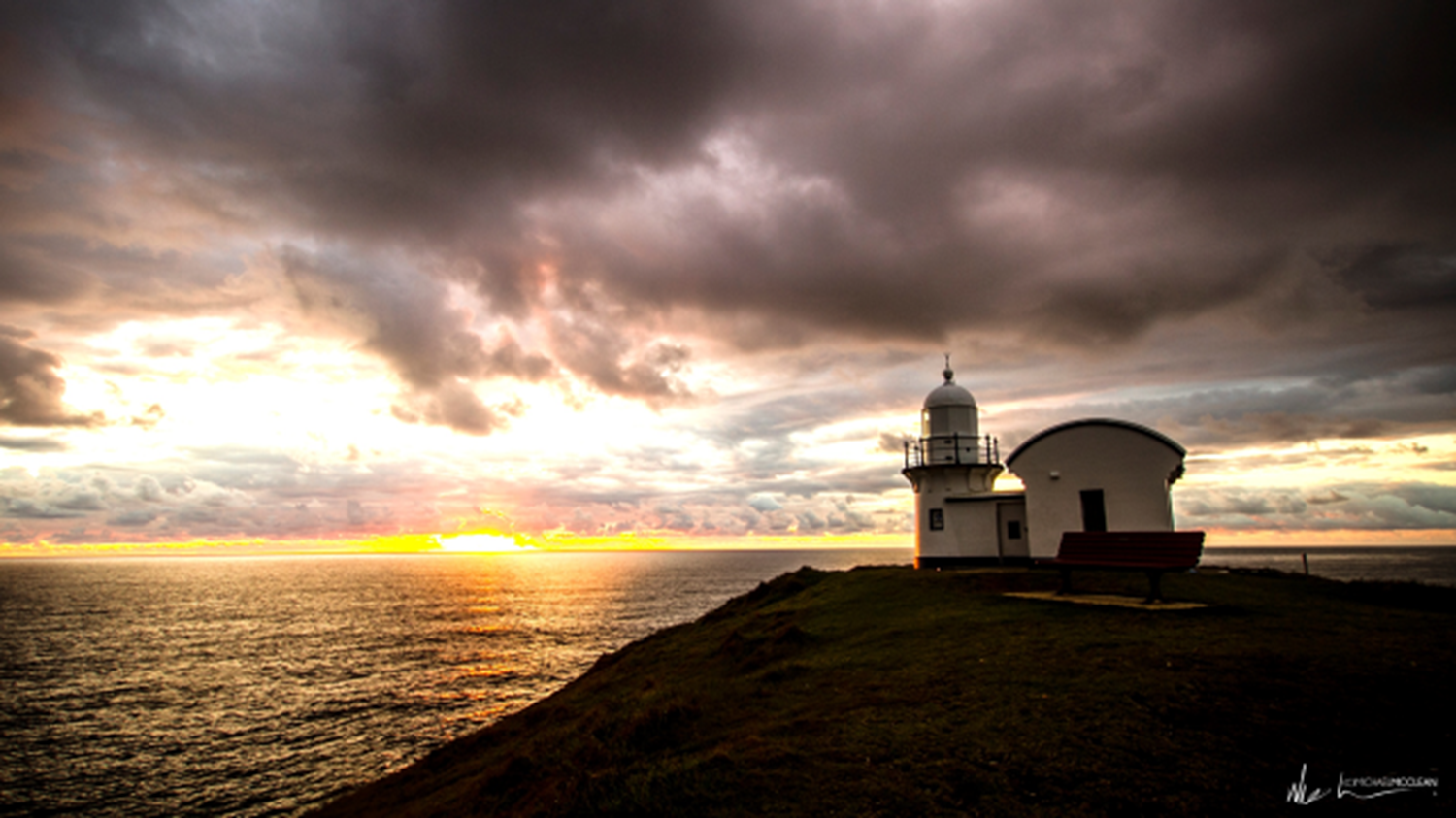 Kids’ Club PresenterAIMAs a Kids Club Presenter, you aim to:Teach the Bible faithfully and truthfully to those in the Kids Club.Model the Christian life to the children.  Show them in the way you act and speak both the struggles and joys of being Christ-like.Be involved in the planning and implementing of the Kids Club program.RESPONSIBILITIESYou are directly responsible to _________________________________________________ [e.g. Children’s Ministry Coordinator or Session and the Minister]YOU ARE RESPONSIBLE FOR:Presenting the word of God in an age appropriate wayUnderstanding the demographic of the club in terms of age, background and Bible knowledgeEncourage questions and discussions, and manage the behaviour of the group in an encouraging and caring way.REQUIREMENTS FOR THE POSITIONYou must:Be a regular attender at church and a Bible study group.Obtain a Working with Children CheckComplete the Breaking the Silence application for working with children and/or young people form.Complete Breaking the Silence basic training every 3 years and doing any top-up training required for children’s and youth ministry roles.Sign a copy of this job description.JOB DESCRIPTION:  Kids’ Club Presenter (CONT’D)SAFE MINISTRY PROTOCOLS FOR THIS POSITIONAll children, regardless of age, are covered by these protocols.Do not allow yourself to be in any area alone with a child or person under your leadership. Always have other leaders or a parent with you. This includes driving children and visiting them in their homes.If a child of the opposite sex comes to you for counselling, immediately take them to a leader of the same sex as the child who can talk to them. NEVER counsel or talk through issues with a child of the opposite sex.If a child of the same sex comes to you for counselling, ensure you do so in an open area, never a closed room.If a child discloses information to you regarding any kind of abuse or neglect, you must divulge this information to a minister, elder or the Conduct Protocol Unit. However, be careful not to reveal confidential information to any other person.If you should need to speak to a child about participating or helping out at an event, ensure you do so in the vicinity of another teacher or parent.If a child needs to go to the bathroom, allow them to take a buddy with them of the same sex. This will prevent you from being left alone with them.If a child is distressed and needs to be consoled, ensure that another leader or parent is with you at all times, and use your discretion when speaking and comforting the child.I have read and understood this Job Description, and the Breaking the Silence Code of Conduct and Policy:Signed: ____________________________________________________________Date:  	/ 	/  	